Instituto Carlos Pellegrini A-553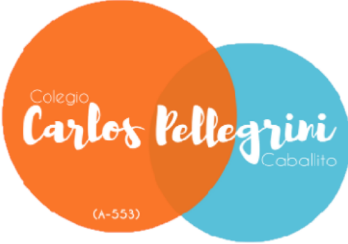 SOLICITUD DE MATRÍCULA		CONOZCO Y ACEPTO EL REGLAMENTO INTERNO DEL INSTITUTO. FIRMA DEL ALUMNO              FIRMA DEL PADRE O TUTOR RESPONSABLE          O         FIRMA DE LA MADRE O TUTOR RESPONSABLE       ……………………………….             …………………………………………………………………                        ………………………………………………………………….FECHA:DATOS DEL ALUMNO/ADATOS DEL ALUMNO/ADATOS DEL ALUMNO/ADATOS DEL ALUMNO/ADATOS DEL ALUMNO/ADATOS DEL ALUMNO/ADATOS DEL ALUMNO/ADATOS DEL ALUMNO/ADATOS DEL ALUMNO/ADATOS DEL ALUMNO/ADATOS DEL ALUMNO/ADATOS DEL ALUMNO/ADATOS DEL ALUMNO/ADATOS DEL ALUMNO/ADATOS DEL ALUMNO/ADATOS DEL ALUMNO/ATURNO:TURNO:TURNO:AÑO QUE VA A CURSAR:  AÑO QUE VA A CURSAR:  AÑO QUE VA A CURSAR:  AÑO QUE VA A CURSAR:  AÑO QUE VA A CURSAR:  AÑO QUE VA A CURSAR:  AÑO QUE VA A CURSAR:  AÑO QUE VA A CURSAR:  AÑO QUE VA A CURSAR:  AÑO QUE VA A CURSAR:  AÑO QUE VA A CURSAR:  AÑO QUE VA A CURSAR:  AÑO QUE VA A CURSAR:  APELLIDO/S y NOMBRE/S DEL ALUMNO/A: APELLIDO/S y NOMBRE/S DEL ALUMNO/A: APELLIDO/S y NOMBRE/S DEL ALUMNO/A: APELLIDO/S y NOMBRE/S DEL ALUMNO/A: APELLIDO/S y NOMBRE/S DEL ALUMNO/A: APELLIDO/S y NOMBRE/S DEL ALUMNO/A: APELLIDO/S y NOMBRE/S DEL ALUMNO/A: APELLIDO/S y NOMBRE/S DEL ALUMNO/A: APELLIDO/S y NOMBRE/S DEL ALUMNO/A: APELLIDO/S y NOMBRE/S DEL ALUMNO/A: APELLIDO/S y NOMBRE/S DEL ALUMNO/A: APELLIDO/S y NOMBRE/S DEL ALUMNO/A: APELLIDO/S y NOMBRE/S DEL ALUMNO/A: APELLIDO/S y NOMBRE/S DEL ALUMNO/A: APELLIDO/S y NOMBRE/S DEL ALUMNO/A: APELLIDO/S y NOMBRE/S DEL ALUMNO/A: D.N.I. D.N.I. CUIL: CUIL: CUIL: CUIL: CUIL: CUIL: CUIL: FECHA DE NACIMIENTO:  FECHA DE NACIMIENTO:  FECHA DE NACIMIENTO:  FECHA DE NACIMIENTO:  FECHA DE NACIMIENTO:  FECHA DE NACIMIENTO:  FECHA DE NACIMIENTO:  EDAD: NACIONALIDAD: NACIONALIDAD: NACIONALIDAD: NACIONALIDAD: NACIONALIDAD: NACIONALIDAD: NACIONALIDAD: NACIONALIDAD: LUGAR DE NACIMIENTO:LUGAR DE NACIMIENTO:LUGAR DE NACIMIENTO:LUGAR DE NACIMIENTO:LUGAR DE NACIMIENTO:LUGAR DE NACIMIENTO:LUGAR DE NACIMIENTO:DOMICILIO:       DOMICILIO:       DOMICILIO:       DOMICILIO:       DOMICILIO:       DOMICILIO:       DOMICILIO:       DOMICILIO:       DOMICILIO:       DOMICILIO:       DOMICILIO:       DOMICILIO:       DOMICILIO:       DOMICILIO:       DOMICILIO:       DOMICILIO:       LOCALIDAD:LOCALIDAD:LOCALIDAD:LOCALIDAD:LOCALIDAD:LOCALIDAD:C.P.C.P.C.P.COMUNA Nº	         COMUNA Nº	         COMUNA Nº	         COMUNA Nº	         COMUNA Nº	         BARRIOBARRIOTEL. PART. FIJO:TEL. PART. FIJO:TEL. PART. FIJO:TEL. PART. FIJO:TEL. PART. FIJO:TEL. PART. FIJO:TEL. PART. FIJO:TEL. PART. FIJO:CEL.DEL ALUMNO/A:CEL.DEL ALUMNO/A:CEL.DEL ALUMNO/A:CEL.DEL ALUMNO/A:CEL.DEL ALUMNO/A:CEL.DEL ALUMNO/A:CEL.DEL ALUMNO/A:CEL.DEL ALUMNO/A:MAIL DEL ALUMNO/AMAIL DEL ALUMNO/AMAIL DEL ALUMNO/AMAIL DEL ALUMNO/AMAIL DEL ALUMNO/AMAIL DEL ALUMNO/AMAIL DEL ALUMNO/AMAIL DEL ALUMNO/AMAIL DEL ALUMNO/AMAIL DEL ALUMNO/AMAIL DEL ALUMNO/AMAIL DEL ALUMNO/AMAIL DEL ALUMNO/AMAIL DEL ALUMNO/AMAIL DEL ALUMNO/AMAIL DEL ALUMNO/AOBRA SOCIAL DEL ALUMNO/A:OBRA SOCIAL DEL ALUMNO/A:OBRA SOCIAL DEL ALUMNO/A:OBRA SOCIAL DEL ALUMNO/A:OBRA SOCIAL DEL ALUMNO/A:OBRA SOCIAL DEL ALUMNO/A:OBRA SOCIAL DEL ALUMNO/A:OBRA SOCIAL DEL ALUMNO/A:OBRA SOCIAL DEL ALUMNO/A:NÚMERO DE SOCIO: NÚMERO DE SOCIO: NÚMERO DE SOCIO: NÚMERO DE SOCIO: NÚMERO DE SOCIO: NÚMERO DE SOCIO: NÚMERO DE SOCIO: COLEGIO DEL QUE PROCEDE EL/LA ALUMNO/A:COLEGIO DEL QUE PROCEDE EL/LA ALUMNO/A:COLEGIO DEL QUE PROCEDE EL/LA ALUMNO/A:COLEGIO DEL QUE PROCEDE EL/LA ALUMNO/A:COLEGIO DEL QUE PROCEDE EL/LA ALUMNO/A:COLEGIO DEL QUE PROCEDE EL/LA ALUMNO/A:COLEGIO DEL QUE PROCEDE EL/LA ALUMNO/A:COLEGIO DEL QUE PROCEDE EL/LA ALUMNO/A:COLEGIO DEL QUE PROCEDE EL/LA ALUMNO/A:COLEGIO DEL QUE PROCEDE EL/LA ALUMNO/A:COLEGIO DEL QUE PROCEDE EL/LA ALUMNO/A:COLEGIO DEL QUE PROCEDE EL/LA ALUMNO/A:COLEGIO DEL QUE PROCEDE EL/LA ALUMNO/A:COLEGIO DEL QUE PROCEDE EL/LA ALUMNO/A:COLEGIO DEL QUE PROCEDE EL/LA ALUMNO/A:COLEGIO DEL QUE PROCEDE EL/LA ALUMNO/A:NOMBRE DE LA ESCUELA:                             NOMBRE DE LA ESCUELA:                             NOMBRE DE LA ESCUELA:                             NOMBRE DE LA ESCUELA:                             NOMBRE DE LA ESCUELA:                             NOMBRE DE LA ESCUELA:                             NOMBRE DE LA ESCUELA:                             NOMBRE DE LA ESCUELA:                             NOMBRE DE LA ESCUELA:                             NOMBRE DE LA ESCUELA:                             NOMBRE DE LA ESCUELA:                             NOMBRE DE LA ESCUELA:                             NOMBRE DE LA ESCUELA:                             NOMBRE DE LA ESCUELA:                             NOMBRE DE LA ESCUELA:                             NOMBRE DE LA ESCUELA:                             AÑO LECTIVO:AÑO LECTIVO:AÑO LECTIVO:AÑO LECTIVO:AÑO QUE CURSÓ:AÑO QUE CURSÓ:AÑO QUE CURSÓ:AÑO QUE CURSÓ:AÑO QUE CURSÓ:AÑO QUE CURSÓ:AÑO QUE CURSÓ:TURNO:  TURNO:  TURNO:  TURNO:  TURNO:  MATERIAS QUE ADEUDA:  MATERIAS QUE ADEUDA:  MATERIAS QUE ADEUDA:  MATERIAS QUE ADEUDA:  MATERIAS QUE ADEUDA:  MATERIAS QUE ADEUDA:  MATERIAS QUE ADEUDA:  MATERIAS QUE ADEUDA:  MATERIAS QUE ADEUDA:  MATERIAS QUE ADEUDA:  MATERIAS QUE ADEUDA:  MATERIAS QUE ADEUDA:  MATERIAS QUE ADEUDA:  MATERIAS QUE ADEUDA:  MATERIAS QUE ADEUDA:  MATERIAS QUE ADEUDA:  DATOS DEL PADRE O TUTOR RESPONSABLE DEL/LA ALUMNO/A:DATOS DEL PADRE O TUTOR RESPONSABLE DEL/LA ALUMNO/A:DATOS DEL PADRE O TUTOR RESPONSABLE DEL/LA ALUMNO/A:DATOS DEL PADRE O TUTOR RESPONSABLE DEL/LA ALUMNO/A:DATOS DEL PADRE O TUTOR RESPONSABLE DEL/LA ALUMNO/A:DATOS DEL PADRE O TUTOR RESPONSABLE DEL/LA ALUMNO/A:DATOS DEL PADRE O TUTOR RESPONSABLE DEL/LA ALUMNO/A:DATOS DEL PADRE O TUTOR RESPONSABLE DEL/LA ALUMNO/A:DATOS DEL PADRE O TUTOR RESPONSABLE DEL/LA ALUMNO/A:DATOS DEL PADRE O TUTOR RESPONSABLE DEL/LA ALUMNO/A:DATOS DEL PADRE O TUTOR RESPONSABLE DEL/LA ALUMNO/A:DATOS DEL PADRE O TUTOR RESPONSABLE DEL/LA ALUMNO/A:DATOS DEL PADRE O TUTOR RESPONSABLE DEL/LA ALUMNO/A:DATOS DEL PADRE O TUTOR RESPONSABLE DEL/LA ALUMNO/A:DATOS DEL PADRE O TUTOR RESPONSABLE DEL/LA ALUMNO/A:DATOS DEL PADRE O TUTOR RESPONSABLE DEL/LA ALUMNO/A:APELLIDO/S Y NOMBRE/S:APELLIDO/S Y NOMBRE/S:APELLIDO/S Y NOMBRE/S:APELLIDO/S Y NOMBRE/S:APELLIDO/S Y NOMBRE/S:APELLIDO/S Y NOMBRE/S:APELLIDO/S Y NOMBRE/S:APELLIDO/S Y NOMBRE/S:APELLIDO/S Y NOMBRE/S:APELLIDO/S Y NOMBRE/S:APELLIDO/S Y NOMBRE/S:APELLIDO/S Y NOMBRE/S:APELLIDO/S Y NOMBRE/S:D.N.I.: 	 D.N.I.: 	 D.N.I.: 	 NACIONALIDAD:NACIONALIDAD:NACIONALIDAD:NACIONALIDAD:NACIONALIDAD:NACIONALIDAD:CEL:CEL:CEL:MAIL: 		MAIL: 		MAIL: 		MAIL: 		MAIL: 		MAIL: 		MAIL: 		DOMICILIO:DOMICILIO:DOMICILIO:DOMICILIO:DOMICILIO:DOMICILIO:DOMICILIO:DOMICILIO:DOMICILIO:LOCALIDAD: 	LOCALIDAD: 	LOCALIDAD: 	LOCALIDAD: 	LOCALIDAD: 	LOCALIDAD: 	LOCALIDAD: 	PROFESIÓN U OFICIO:PROFESIÓN U OFICIO:PROFESIÓN U OFICIO:PROFESIÓN U OFICIO:PROFESIÓN U OFICIO:PROFESIÓN U OFICIO:PROFESIÓN U OFICIO:DONDE TRABAJA: DONDE TRABAJA: DONDE TRABAJA: DONDE TRABAJA: DONDE TRABAJA: DONDE TRABAJA: DONDE TRABAJA: DONDE TRABAJA: DONDE TRABAJA: TELÉFONO LABORAL:TELÉFONO LABORAL:TELÉFONO LABORAL:TELÉFONO LABORAL:TELÉFONO LABORAL:TELÉFONO LABORAL:TELÉFONO LABORAL:TELÉFONO LABORAL:TELÉFONO LABORAL:HORARIO LABORAL: HORARIO LABORAL: HORARIO LABORAL: HORARIO LABORAL: HORARIO LABORAL: HORARIO LABORAL: HORARIO LABORAL: DATOS DE LA MADRE O TUTOR RESPONSABLE DEL/LA ALUMNO/A:DATOS DE LA MADRE O TUTOR RESPONSABLE DEL/LA ALUMNO/A:DATOS DE LA MADRE O TUTOR RESPONSABLE DEL/LA ALUMNO/A:DATOS DE LA MADRE O TUTOR RESPONSABLE DEL/LA ALUMNO/A:DATOS DE LA MADRE O TUTOR RESPONSABLE DEL/LA ALUMNO/A:DATOS DE LA MADRE O TUTOR RESPONSABLE DEL/LA ALUMNO/A:DATOS DE LA MADRE O TUTOR RESPONSABLE DEL/LA ALUMNO/A:DATOS DE LA MADRE O TUTOR RESPONSABLE DEL/LA ALUMNO/A:DATOS DE LA MADRE O TUTOR RESPONSABLE DEL/LA ALUMNO/A:DATOS DE LA MADRE O TUTOR RESPONSABLE DEL/LA ALUMNO/A:DATOS DE LA MADRE O TUTOR RESPONSABLE DEL/LA ALUMNO/A:DATOS DE LA MADRE O TUTOR RESPONSABLE DEL/LA ALUMNO/A:DATOS DE LA MADRE O TUTOR RESPONSABLE DEL/LA ALUMNO/A:DATOS DE LA MADRE O TUTOR RESPONSABLE DEL/LA ALUMNO/A:DATOS DE LA MADRE O TUTOR RESPONSABLE DEL/LA ALUMNO/A:DATOS DE LA MADRE O TUTOR RESPONSABLE DEL/LA ALUMNO/A:APELLIDO/S Y NOMBRE/S:APELLIDO/S Y NOMBRE/S:APELLIDO/S Y NOMBRE/S:APELLIDO/S Y NOMBRE/S:APELLIDO/S Y NOMBRE/S:APELLIDO/S Y NOMBRE/S:APELLIDO/S Y NOMBRE/S:APELLIDO/S Y NOMBRE/S:APELLIDO/S Y NOMBRE/S:APELLIDO/S Y NOMBRE/S:APELLIDO/S Y NOMBRE/S:APELLIDO/S Y NOMBRE/S:APELLIDO/S Y NOMBRE/S:APELLIDO/S Y NOMBRE/S:D.N.I.: 	 D.N.I.: 	 NACIONALIDAD:NACIONALIDAD:NACIONALIDAD:NACIONALIDAD:NACIONALIDAD:NACIONALIDAD:CEL.:CEL.:CEL.:MAIL: 		MAIL: 		MAIL: 		MAIL: 		MAIL: 		MAIL: 		MAIL: 		DOMICILIO:DOMICILIO:DOMICILIO:DOMICILIO:DOMICILIO:DOMICILIO:DOMICILIO:DOMICILIO:DOMICILIO:DOMICILIO:LOCALIDAD: 	LOCALIDAD: 	LOCALIDAD: 	LOCALIDAD: 	LOCALIDAD: 	LOCALIDAD: 	PROFESIÓN U OFICIO:PROFESIÓN U OFICIO:PROFESIÓN U OFICIO:PROFESIÓN U OFICIO:PROFESIÓN U OFICIO:PROFESIÓN U OFICIO:PROFESIÓN U OFICIO:DONDE TRABAJA: DONDE TRABAJA: DONDE TRABAJA: DONDE TRABAJA: DONDE TRABAJA: DONDE TRABAJA: DONDE TRABAJA: DONDE TRABAJA: DONDE TRABAJA: TELÉFONO LABORAL:TELÉFONO LABORAL:TELÉFONO LABORAL:TELÉFONO LABORAL:TELÉFONO LABORAL:TELÉFONO LABORAL:TELÉFONO LABORAL:TELÉFONO LABORAL:TELÉFONO LABORAL:HORARIO LABORAL: HORARIO LABORAL: HORARIO LABORAL: HORARIO LABORAL: HORARIO LABORAL: HORARIO LABORAL: HORARIO LABORAL: OTRAS PERSONAS AUTORIZADAS:OTRAS PERSONAS AUTORIZADAS:OTRAS PERSONAS AUTORIZADAS:OTRAS PERSONAS AUTORIZADAS:OTRAS PERSONAS AUTORIZADAS:OTRAS PERSONAS AUTORIZADAS:OTRAS PERSONAS AUTORIZADAS:OTRAS PERSONAS AUTORIZADAS:OTRAS PERSONAS AUTORIZADAS:OTRAS PERSONAS AUTORIZADAS:OTRAS PERSONAS AUTORIZADAS:OTRAS PERSONAS AUTORIZADAS:OTRAS PERSONAS AUTORIZADAS:OTRAS PERSONAS AUTORIZADAS:OTRAS PERSONAS AUTORIZADAS:OTRAS PERSONAS AUTORIZADAS:APELLIDO/S Y NOMBRE/S:APELLIDO/S Y NOMBRE/S:APELLIDO/S Y NOMBRE/S:APELLIDO/S Y NOMBRE/S:APELLIDO/S Y NOMBRE/S:APELLIDO/S Y NOMBRE/S:APELLIDO/S Y NOMBRE/S:APELLIDO/S Y NOMBRE/S:APELLIDO/S Y NOMBRE/S:APELLIDO/S Y NOMBRE/S:APELLIDO/S Y NOMBRE/S:APELLIDO/S Y NOMBRE/S:D.N.I.: D.N.I.: D.N.I.: D.N.I.: PARENTESCO:PARENTESCO:PARENTESCO:PARENTESCO:PARENTESCO:CEL.CEL.CEL.CEL.MAIL: MAIL: MAIL: MAIL: MAIL: MAIL: MAIL: APELLIDO/S Y NOMBRE/S:APELLIDO/S Y NOMBRE/S:APELLIDO/S Y NOMBRE/S:APELLIDO/S Y NOMBRE/S:APELLIDO/S Y NOMBRE/S:APELLIDO/S Y NOMBRE/S:APELLIDO/S Y NOMBRE/S:APELLIDO/S Y NOMBRE/S:APELLIDO/S Y NOMBRE/S:APELLIDO/S Y NOMBRE/S:APELLIDO/S Y NOMBRE/S:APELLIDO/S Y NOMBRE/S:D.N.I.: D.N.I.: D.N.I.: D.N.I.: PARENTESCO:PARENTESCO:PARENTESCO:PARENTESCO:PARENTESCO:CEL.CEL.CEL.CEL.MAIL: MAIL: MAIL: MAIL: MAIL: MAIL: MAIL: 